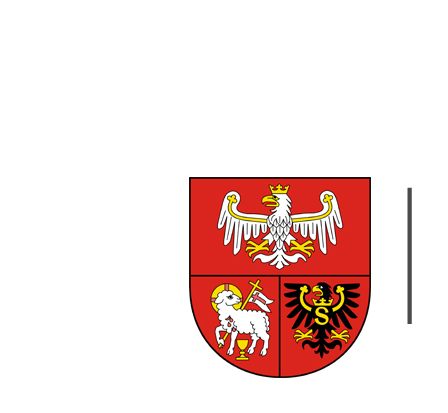  Załącznik nr 2                                                                                                                                                                                                                                                                                                                                                                                                                                                                                                                                                                             ........................................                                                                                                                                                                                                                                                                                                            (miejscowość, data)FORMULARZ SZACOWANIA WARTOŚCI ZAMÓWIENIAWYKONAWCA: ….................................….……………………………………………………………………………………(Nazwa Wykonawcy)….................................….……………………………………………………………………………………(adres Wykonawcy)	….................................….……………………………………………………………………………………(adres do korespondencji)tel...................................., fax........................................, 
e-mail …….…………..@..............................................Dotyczy oszacowania kosztów wykonania i dostawy 2 szt. roll-upów:Całkowite wykonanie przedmiotu zamówienia, zgodnie z treścią szczegółowego opisu przedmiotu zamówienia szacujemy za kwotę netto: ................................................. zł (słownie: ………..……………………...........................................................); stawka VAT ……… %.Wynagrodzenie określone w pkt. 1 zawiera wszystkie koszty związane z całkowitym wykonaniem i dostawą przedmiotu zamówienia.Niniejsze zapytanie nie stanowi oferty w rozumieniu art. 66 Kodeksu Cywilnego, jak również nie jest ogłoszeniem ani zapytaniem o cenę w rozumieniu ustawy Prawo Zamówień Publicznych. Informacja ta ma na celu wyłącznie rozpoznanie rynku i uzyskanie wiedzy na temat kosztów zrealizowania opisanego planowanego zamówienia..............................................................................   podpis osoby upoważnionejNazwaCena jednostkowa Ilość egzemplarzyRAZEM zł nettoabcde = c x d1.Roll-up ……….... zł netto22.Szacunkowa wartość wykonania przedmiotu zamówieniaSzacunkowa wartość wykonania przedmiotu zamówieniaSzacunkowa wartość wykonania przedmiotu zamówienia